ABECEDA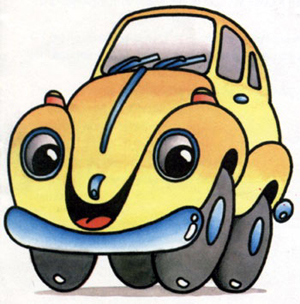 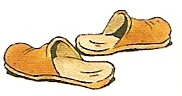           C - COPAT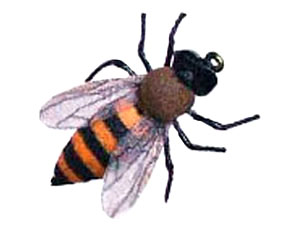 A – AVTO       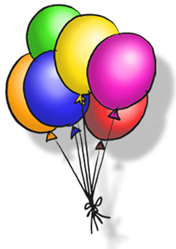 B – BALON              Č – ČEBELA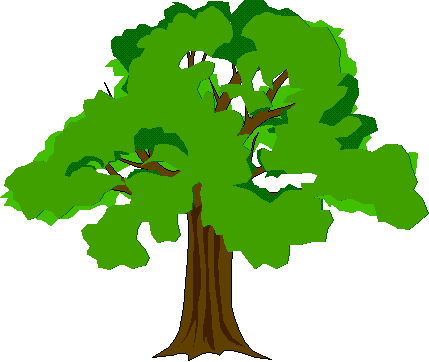         D – DREVO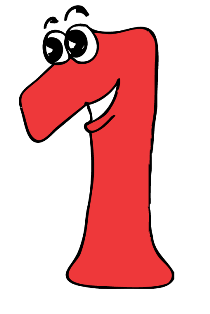   E – ENA 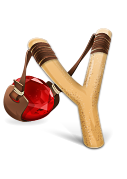 F – FRAČA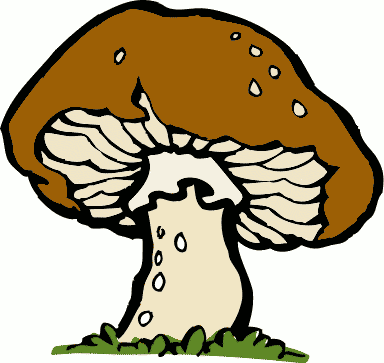 G – GOBA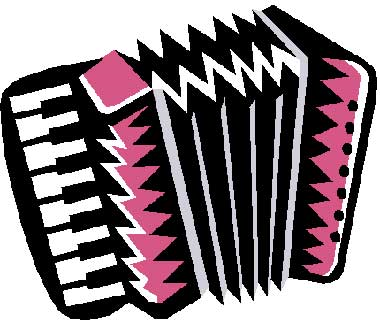      H - HARMONIKA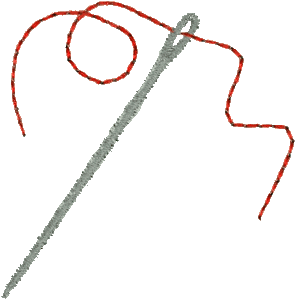           I – IGLA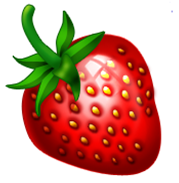         J – JAGODA  K – KOKOŠ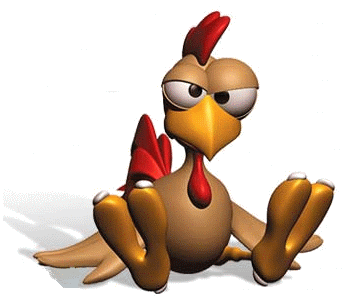 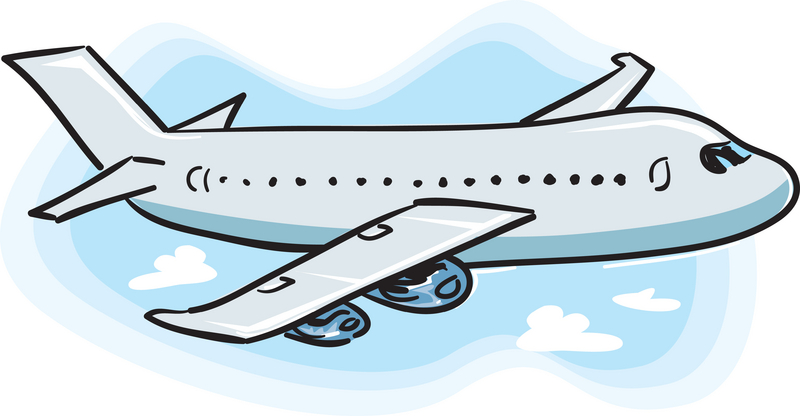 L – LETALO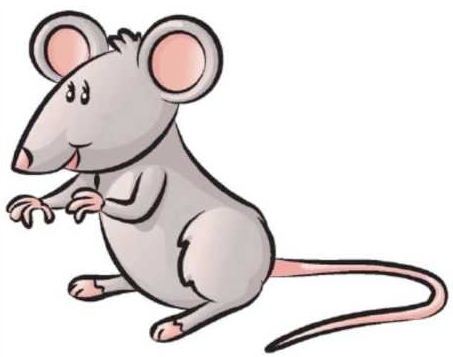 M – MIŠ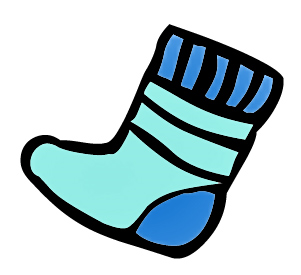       N – NOGAVICA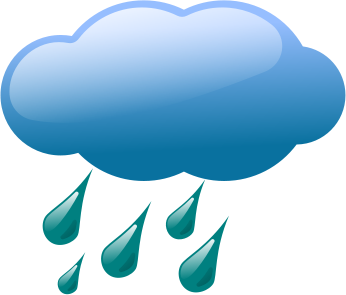            O – OBLAK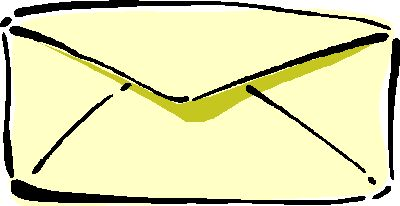           P – PISMO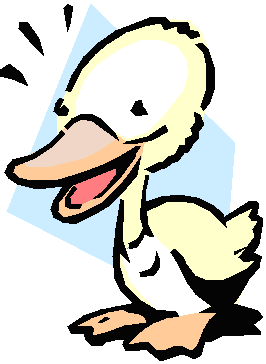  R – RACA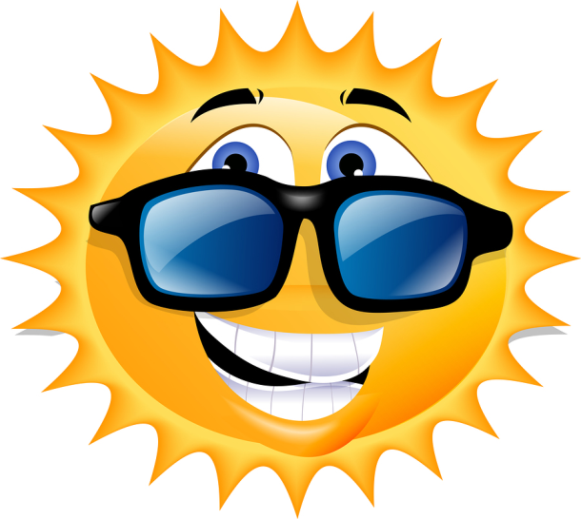 S – SONCE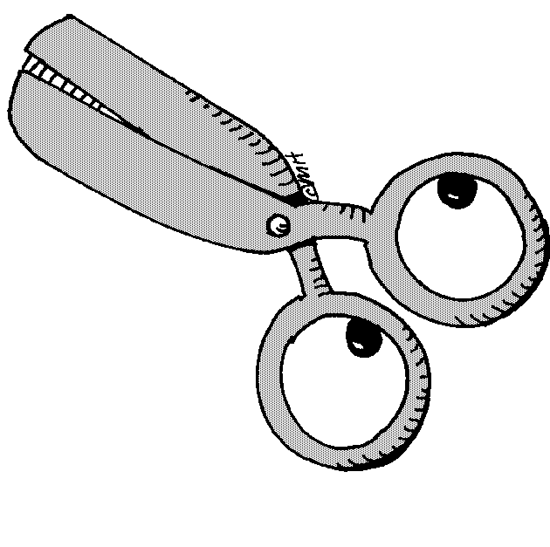 Š – ŠKARJE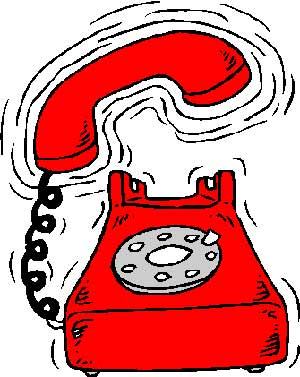        T – TELEFON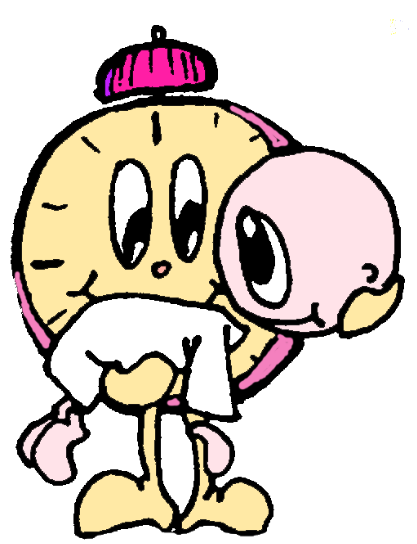            U – URA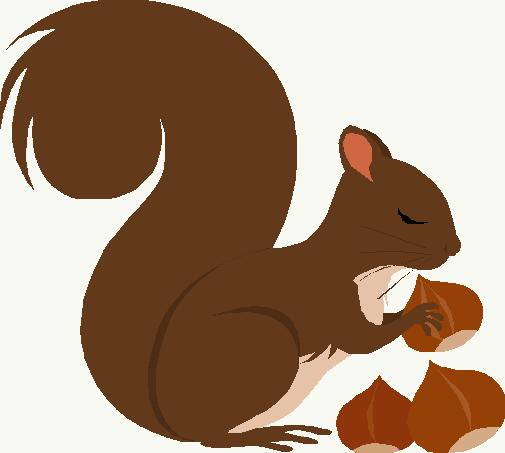       V – VEVERICA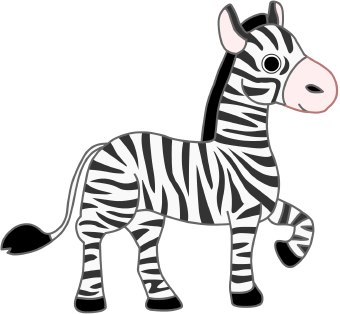  Z – ZEBRA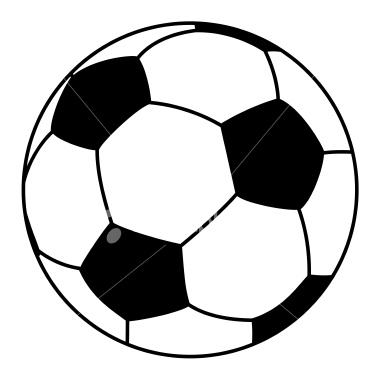        Ž - ŽOGA